КОНТРОЛЬНО-СЧЕТНАЯ ПАЛАТА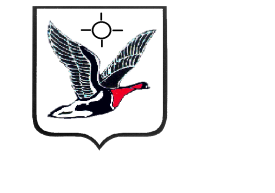 ТАЙМЫРСКОГО ДОЛГАНО-НЕНЕЦКОГО МУНИЦИПАЛЬНОГО РАЙОНАЗаключение на отчет об исполнении районного бюджета за 9 месяцев 2019 года (утверждено Решением коллегии Контрольно-Счетной палаты от 31.10.2019 №16)31 октября 2019 г.                                               г. Дудинка	№ 20-051. Общие положенияВ соответствии со статьями 264.2., 268.1. Бюджетного кодекса Российской Федерации (далее – БК РФ), статьей 4 Положения о Контрольно-Счетной палате Таймырского Долгано-Ненецкого муниципального района (далее – Контрольно-Счетная палата) и пунктом 1.6. Плана работы Контрольно-Счетной палаты на 2019 год проведена проверка достоверности, полноты и соответствия нормативным требованиям отчета Администрации Таймырского Долгано-Ненецкого муниципального района об исполнении районного бюджета за 9 месяцев 2019 года.Цель проверки: оценка достоверности, полноты и соответствия нормативным требованиям отчета об исполнении районного бюджета за 9 месяцев 2019 года.Задачи проверки:- определение полноты и достоверности поступлений денежных средств и их расходования в ходе исполнения районного бюджета;- определение объема и структуры муниципального долга, размера дефицита (профицита) районного бюджета, источников финансирования дефицита районного бюджета;- анализ соблюдения бюджетного законодательства в ходе исполнения районного бюджета.Предмет проверки: отчет об исполнении районного бюджета за 9 месяцев 2019 года (ф. 0503117), утвержденный Постановлением Администрации Таймырского Долгано-Ненецкого муниципального района от 16.10.2019 № 1106, дополнительные документы и материалы, подтверждающие исполнение районного бюджета за 9 месяцев 2019 года.Проверка осуществлялась Контрольно-Счетной палатой в соответствии со Стандартом внешнего муниципального финансового контроля СФК 7 «Проведение оперативного контроля за исполнением местного бюджета», утвержденным Решением коллегии Контрольно-Счетной палаты от 11.02.2016 № 3.Отчет об исполнении районного бюджета за 9 месяцев 2019 года (ф. 0503117) (далее – далее Отчет об исполнении бюджета) представлен в Контрольно-Счетную палату Администрацией Таймырского Долгано-Ненецкого муниципального района (далее – Администрация муниципального района) с соблюдением срока, установленного пунктом 2 статьи 25 Положения о бюджетном процессе в Таймырском Долгано-Ненецком муниципальном районе.2. Анализ исполнения основных характеристик районного бюджета 
за 9 месяцев2019 годаРешением Таймырского Долгано-Ненецкого районного Совета депутатов от 14.12.2018 № 01-027 «О районном бюджете на 2019 год и плановый период 2020-2021 годов» (далее – Решение о бюджете) районный бюджет на 2019 год в первоначальной редакции был утвержден по доходам в сумме 7 980 783,23 тыс. руб., по расходам в сумме 8 060 897,39 тыс. руб., с дефицитом в сумме 80 114,17 тыс. руб.В процессе исполнения районного бюджета за 9 месяцев 2019 года Администрацией муниципального района в порядке правотворческой инициативы один раз вносились изменения в Решение о бюджете.Внесение изменений в Решение о бюджете предусматривало внесение изменений в показатели районного бюджета по доходам, расходам, дефициту и источникам финансирования дефицита районного бюджета на 2019 год, а также доходов и расходов на плановый период 2020-2021 годов.В результате изменений, внесенных в Решение о бюджете, районный бюджет на 2019 год (в редакции от 25.04.2018 № 03-037) был утвержден по доходам в сумме 8 164 136,88 тыс. руб., по расходам в сумме 8 375 081,73 тыс. руб., с дефицитом в сумме 210 944,85 тыс. руб. Объемы доходов районного бюджета на плановый период 2020-2021 годов составили 7 280 095,47 тыс. руб. и 7 286 297,69 тыс. руб. соответственно, объемы расходов – 7 335 561,48 тыс. руб. и 7 407 339,82 тыс. руб. соответственно. Дефицит бюджета на плановый период остался без изменений, и составил на 2020 год 55 466,02 тыс. руб., на 2021 год 121 042,12 тыс. руб.В процессе исполнения районного бюджета за 9 месяцев 2019 года Финансовым управлением Администрации муниципального района в соответствии со статьями 217, 232 БК РФ были уточнены основные плановые характеристики районного бюджета на 2019 год в сторону увеличения, в результате чего доходы районного бюджета на 2019 год увеличились на 146 618,84 тыс. руб. и составили 8 310 755,71тыс. руб., расходы увеличились на сумму 154 127,49 тыс. руб. и составили 8 529 209,22 тыс. руб., дефицит увеличился на сумму 7 508,66 тыс. руб. и составил 218 453,51 тыс. руб.Показатели кассового плана исполнения районного бюджета, по состоянию на 01.10.2019, соответствуют плановым показателям отчета об исполнении районного бюджета за 9 месяцев 2019 года.Исполнение основных параметров районного бюджета в январе-сентябре 2019 года характеризуется данными, приведенными в таблице 1.Таблица 1Доходы районного бюджета в отчетном периоде исполнены в сумме 5 734 614,94 тыс. руб., или на 69,00% от утвержденного годового плана, расходы исполнены в сумме 5 568 298,29 тыс. руб., или на 65,29% от утвержденного годового плана. Бюджет исполнен с профицитом, т.е. доходная часть районного бюджета превысила расходную часть на 166 316,66 тыс. руб.Следует отметить, что в районный бюджет за 9 месяцев 2019 года поступило доходов на 22 602,21 тыс. руб. больше по сравнению с аналогичным периодом 2018 года, за счет увеличения:- поступлений налоговых и неналоговых доходов на общую сумму 5 809,53 тыс. руб.;- безвозмездных поступлений на сумму 16 792,68 тыс. руб.Фактическое исполнение расходов за отчетный период составило сумму 5 568 298,29 тыс. руб., что на 53 981,65 тыс. руб. больше по сравнению с аналогичным периодом 2018 года.Сравнительный анализ показателей отчетного периода и показателей аналогичного периода прошлого года показал, что наполняемость районного бюджета за 9 месяцев 2019 года сложилась ниже на 1,26 процентных пункта в сравнении с аналогичным периодом 2018 года. По освоению расходов районного бюджета за отчетный период, также наблюдается уменьшение на 2,98 процентных пункта по сравнению с аналогичным периодом в 2018 году.2.1. Исполнение районного бюджета по доходамПоступление доходов районного бюджета за 9 месяцев 2019 года составило 5 734 614,94 тыс. руб. или 69,00%к уточненному годовому плану (99,36% к кассовому плану за 9 месяцев 2019 года). В аналогичном периоде 2018 года доходы районного бюджета составили сумму 5 712 012,73 тыс. руб., или 70,19% к уточненному годовому плану (100,62% к кассовому плану за 9 месяцев).Исполнение доходов районного бюджета за 9 месяцев 2019 года характеризуется показателями, приведенными в таблице 2.Таблица 2В структуре доходов районного бюджета доля исполненных налоговых и неналоговых доходов районного бюджета увеличилась на 0,05 процентных пункта в сравнении с соответствующим периодом 2018 года. При этом доля исполненных налоговых доходов сократилась на 1,85 процентных пункта, а доля исполненных неналоговых доходов увеличилась на 1,90 процентных пункта.В абсолютных значениях, по сравнению с соответствующим периодом 2018 года, произошло сокращение поступлений по налоговым доходам (на сумму 104 253,36 тыс. руб.), в то время по неналоговым доходам произошло увеличение (на сумму 110 062,89 тыс. руб.).Основным источником налоговых доходов в отчетном периоде текущего финансового года, как и в прошлые годы, является налог на доходы физических лиц, поступления по которомуза 9 месяцев 2019 года составили 441 757,99 тыс. руб. или 89,52% к общему объему поступивших налоговых доходов, что на 43 007,40 тыс. руб. или на 22,81% больше аналогичного показателя прошлого года.Основными источниками неналоговых доходов являлись платежи при пользовании природными ресурсами, поступления по которым за 9 месяцев 2019 года составили 147 063,61 тыс. руб. или 48,19% к общему объему поступивших неналоговых доходов. Исполнение прогнозных назначений по данному виду платежа составило 126,59%.Вторыми по значимости поступившими неналоговыми доходами, стали доходы от использования имущества, находящегося в государственной и муниципальной собственности, поступления по которым составили 121 061,96 тыс. руб. или 39,67% к общему объему поступивших неналоговых доходов.Доля безвозмездных поступлений за 9 месяцев 2019 года в общем объеме доходов районного бюджета составила 86,07% и уменьшиласьпо сравнению с соответствующим периодом 2018 года на 0,05 процентных пункта. В абсолютном значении безвозмездные поступления увеличились на 16 792,68 тыс. руб. и составили 4 936 001,76 тыс. руб.Процент исполнения по дотациям из краевого бюджета к годовому плану составил 64,12%, по субсидиям – 68,57%, по субвенциям на исполнение государственных полномочий – 74,90%, по межбюджетным трансфертам, передаваемых районному бюджету из бюджетов поселений на осуществление части полномочий по решению вопросов местного значения в соответствии с заключенными соглашениями – 41,40%, по безвозмездным поступлениям от негосударственных организаций – 100,00%, по доходам бюджетов бюджетной системы российской федерации от возврата остатков субсидий, субвенций и иных межбюджетных трансфертов, имеющих целевое назначение, прошлых лет – 367,43%, возврат остатков субсидий, субвенций и иных межбюджетных трансфертов, имеющих целевое назначение, прошлых лет – 99,60%.2.2. Исполнение районного бюджета по расходамРасходы районного бюджетаза 9 месяцев 2019 года составили 5 568 298,29 тыс. руб. или 65,29% к уточненному годовому плану (93,15% к кассовому плану за 9 месяцев 2018 года).В аналогичном периоде 2018 года расходы районного бюджета были профинансированы в сумме 5 514 316,64 тыс. руб., или 66,79% к уточненному годовому плану (96,13% к кассовому плану за 9 месяцев).Расходы районного бюджета за 9 месяцев 2019 года увеличились на 53 981,65 тыс. руб., или на 0,98% по сравнению с аналогичным периодом 2018 года.Исполнение расходов районного бюджета за 9 месяцев 2019 года осуществлялось по 12 разделам бюджетной классификации расходов из 13, утвержденных Решением о бюджете. Расходы по разделу 13 «Обслуживание государственного и муниципального долга» вотчетном периоде не осуществлялись.Наибольший удельный вес в общем объеме освоенных расходов за 9 месяцев 2019 года составили расходы по разделу 07 «Образование» - 41,04% или 2 285 338,41 тыс. руб., расходы по разделу 10 «Социальная политика» - 14,46% или 804 964,01 тыс. руб., расходы по разделу 14 «Межбюджетные трансферты» - 13,72% или 764 048,20 тыс. руб., расходы по разделу 05 «Жилищно-коммунальное хозяйство» - 13,41% или 746 903,73 тыс. руб. и расходы по разделу 01 «Общегосударственные расходы» - 10,14% или 564 570,72 тыс. руб. Удельный вес расходов по оставшимся семи разделам бюджетной классификации незначителен и составил 7,23%.Следует отметить, что удельный вес расходов районного бюджета, направленный в течение отчетного периода на решение вопросов социальной сферы (социальная политика, культура и кинематография, физическая культура и спорт) составил 16,33%. Исполнение годовых бюджетных назначений в разрезе разделов бюджетной классификации расходов в процентном отношении за 9 месяцев 2019 года представлено на рисунке 1.Рисунок 1Кассовый план по расходам районного бюджета за 9 месяцев 2019 года не исполнен на 6,85% или на 409 552,23 тыс. руб.Информация по уровню исполнения расходов главными распорядителями средств районного бюджета представлена в таблице 3.Таблица 3Исходя из анализа данных представленных в таблице 3, исполнение расходов районного бюджета в отчетном периоде осуществляли 12 главных распорядителей бюджетных средств районного бюджета. В ведомственной структуре расходов 91,10% всех исполненных за 9 месяцев 2019 года расходов районного бюджета распределились между 5 главными распорядителями бюджетных средств:- Управлением образования, в размере 2 067 107,07 тыс. руб. (37,12%);- Управлением развития инфраструктуры, в размере 952 291,17 тыс. руб. (17,10%);- Финансовым управлением, в размере 798 825,32 тыс. руб. (14,35%);- Администрацией муниципального района, в размере 658 322,04 тыс. руб. (11,82%);- Управлением муниципального заказа и потребительского рынка, в размере 596 050,58 тыс. руб. (10,70%).На долю 7 главных распорядителей бюджетных средств приходится 8,90% исполненных расходных обязательств, из которых основная доля приходится на:- Управление социальной защиты населения – 5,51% (306 794,87 тыс. руб.);- Управление по делам гражданской обороны и чрезвычайным ситуациям – 1,69% (94 227,67 тыс. руб.).Удельный вес расходов каждого из оставшихся 5 главных распорядителей бюджетных средств незначителен и не превышает 0,50%.Из 12 главных распорядителей бюджетных средств, по 9 главным распорядителям освоение расходов за 9 месяцев варьирует от 93,81% до 99,97% (к кассовому плату за 9 месяцев), по 3 главным распорядителям бюджетных средств варьирует от 78,68% до 89,86%. По 2 главным распорядителям бюджетных средств – по Управлению муниципального заказа и потребительского рынка, и по Управлению записи актов гражданского состояния, сложился недостаточно высокий процент освоения бюджетных средств, составляющий в обоих случаях 78,68%.Следует отметить, что бюджетные ассигнования по Управлению муниципального заказа и потребительского рынка, в основном предусмотренные на организацию завоза топливно-энергетических ресурсов на территорию муниципального района в рамках муниципальной программы «Развитие инфраструктуры Таймырского Долгано-Ненецкого муниципального района», не были исполнены в запланированном объеме по причине несвоевременного предоставления документов поставщиками на оплату за поставку угля каменного.Исполнение бюджетных ассигнований по группам видов расходов за 9 месяцев 2019 года сложилось следующим образом: - расходы на выплаты персоналу в целях обеспечения выполнения функций муниципальными органами, казенными учреждениями – 1 623 330,26 тыс. руб. или 34,76% от общего объема исполненных расходов;- закупка товаров, работ и услуг для обеспечения муниципальных нужд – 671 023,21 тыс. руб. или 14,37% от общего объема исполненных расходов;- социальное обеспечение и иные выплаты населению – 685 675,26 тыс. руб. или 14,68% от общего объема исполненных расходов;- капитальные вложения в объекты муниципальной собственности – 156 630,59 тыс. руб. или 3,35% от общего объема исполненных расходов;- межбюджетные трансферты – 157 573,41 тыс. руб. или 3,37% от общего объема исполненных расходов;- предоставление субсидий бюджетным, автономным учреждениям и иным некоммерческим организациям – 511 719,84 тыс. руб. или 10,96% от общего объема исполненных расходов;- иные бюджетные ассигнования – 864 238,43 тыс. руб. или 18,51% от общего объема исполненных расходов.Обслуживание государственного (муниципального) долга за 9 месяцев 2019 года не осуществлялось.Согласно сведениям, представленным Финансовым управлением Администрации муниципального района, дебиторская задолженность главных администраторов бюджетных средств за 9 месяцев 2019 года увеличилась по отношению к началу года на 1 388 982,87 тыс. руб. и составила 1 415 053,36 тыс. руб., что на 1 227 470,04 тыс. руб. больше аналогичного показателя отчетного периода прошлого финансового года (187 579,32 тыс. руб.).Кредиторская задолженность увеличилась с начала года на 123 717,28 тыс. руб. и составила 214 974,23 тыс. руб., что на 118 794,50 тыс. руб. меньше аналогичного показателя отчетного периода прошлого финансового года (333 768,73 тыс. руб.).2.3. Исполнение муниципальных программВ соответствии с Решением о бюджете на 2019 год на территории муниципального района реализовывались мероприятия 10 муниципальных программ из 11 отраженных в отчете об исполнении бюджета за 9 месяцев 2019 года. Муниципальная программа - «Развитие сельских территорий муниципального районав Таймырском Долгано-Ненецком муниципальном районе», включённая в отчет об исполнении бюджета, в отчетном периоде не реализовывалась.Следует отметить, что информация по муниципальной программе «Создание условий для развития сельскохозяйственного производства в Таймырском Долгано-Ненецком муниципальном районе», утвержденной решением о бюджете на 2019 год со сроком реализации на 2019-2021 годы, отсутствует в отчете об исполнении бюджета за 9 месяцев 2019 года, что требует пояснения Финансового управления Администрации муниципального района.Общий объем финансирования, предусмотренный на реализацию мероприятий муниципальных программ согласно отчету об исполнении бюджета за 9 месяцев 2019 года, составил 6 274 039,19 тыс. руб. или 73,55% от общего объема расходов районного бюджета.По итогам 9 месяцев 2019 года, исполнение расходов районного бюджета по муниципальным программам составило 4 057 404,34 тыс. руб. или 64,66% от утвержденных годовых бюджетных назначений на исполнение программных мероприятий.Информация по исполнению районного бюджета в разрезе муниципальных программ за 9 месяцев 2019 года представлена в таблице 4.Таблица 4В структуре исполненных программных расходов наибольшую долю составляют расходы на следующие программы:- «Развитие образования Таймырского Долгано-Ненецкого муниципального района» – 50,10%;- «Создание условий для безопасного и комфортного функционирования объектов муниципальной собственности и обеспечения населения и учреждений жилищно-коммунальными услугами и топливно-энергетическими ресурсами» – 36,49%.Доля расходов по остальным 8 муниципальным программам, финансируемых в отчетном периоде, варьируется от 0,004% по муниципальной программе «Развитие малого и среднего предпринимательства в муниципальном районе» до 4,44% по муниципальной программе «Создание условий для сохранения традиционного образа жизни КМНС муниципального района и защиты их исконной среды обитания».Освоение годовых бюджетных назначений в разрезе муниципальных программ в процентном отношении за 9 месяцев 2019 года представлено на рисунке 2.Рисунок 2Из десяти муниципальных программ освоение расходов за 9 месяцев 2019 по отношению к годовым бюджетным назначениям составило:- по одной программе в пределах более 95%;- по двум программам в пределах от 72% до 74%;- по четырем программам в пределах от 63% до 66%;- по двум программам в пределах от 58% до 60%;- по одной программе менее 6%.Самый высокий процент исполнения (95,51%) сложился по муниципальной программе «Улучшение жилищных условий отдельных категорий граждан муниципального района». Самый низкий процент исполнения (5,35%) сложился по муниципальной программе «Развитие малого и среднего предпринимательства» по причине планирования бюджетных ассигнований, предусмотренных на её реализацию, на конец текущего года. По муниципальной программе «Развитие образования Таймырского Долгано-Ненецкого муниципального района» процент исполнения составил 65,60% (Справочно: Контрольно-Счетной палатой в период с 11.09.2019 по 20.11.2019 проводится контрольное мероприятие «Проверка законности, результативности (эффективности и экономности) использования бюджетных средств, предоставленных в рамках реализации мероприятий муниципальных программ «Развитие образования Таймырского Долгано-Ненецкого муниципального района», действовавших в 2018 и текущем 2019 году, на обеспечение отдыха и оздоровления детей в каникулярное время». Отчет по результатам указанного мероприятия будет опубликован на официальном сайте Контрольно-Счетной палаты http://ksptmr.ru после завершения контрольного мероприятия).2.4. Анализ поступлений и расходования средств муниципального дорожного фондаРешением о районном бюджете (в ред. от 25.04.2019 № 03-037) объем бюджетных ассигнований дорожного фонда муниципального района (далее – муниципальный дорожный фонд) на 2019 год утвержден по подразделу «Дорожное хозяйство (дорожные фонды)» в сумме 19 649,23 тыс. руб. По состоянию на 01.10.2019 объем поступлений в муниципальный дорожный фонд составил 16 538,58 тыс. руб. и сложился из:- отчислений по дифференцированному нормативу от акцизов на автомобильный бензин, прямогонный бензин, дизельное топливо, моторные масла для дизельных и (или) карбюраторных (инжекторных) двигателей, производимые на территории РФ в сумме 7 668,91 тыс. руб.;- государственной пошлины за выдачу органом местного самоуправления муниципального района специального разрешения на движение по автомобильным дорогам транспортных средств, осуществляющих перевозки опасных, тяжеловесных и (или) крупногабаритных грузов в сумме 840,60 тыс. руб.;- поступлений сумм в возмещение вреда, причиняемого автомобильным дорогам местного значения транспортными средствами, осуществляющими перевозки тяжеловесных и (или) крупногабаритных грузов в сумме 291,80 тыс. руб.;- денежных взысканий (штрафов) за нарушение правил перевозки крупногабаритных и тяжеловесных грузов по автомобильным дорогам общего пользования местного значения в сумме 26,00 тыс. руб.;- остатков средств муниципального дорожного фонда на счете по учету средств районного бюджета, образовавшихся по состоянию на 01.01.2019 в сумме 1 406,86 тыс. руб.;- налога на доходы физических лиц в сумме 6 304,41 тыс. руб.Использование бюджетных ассигнований дорожного фонда осуществлялось в рамках реализации мероприятий подпрограммы «Дороги Таймыра» муниципальной программы «Развитие транспортно-дорожного комплекса Таймырского Долгано-Ненецкого муниципального района». Согласно данным Отчета, исполнение бюджетных ассигнований муниципального дорожного фонда за 9 месяцев 2019 года составило 8 907,90 тыс. руб. или 45,33% от годовых бюджетных назначений, что на 1 276,84 тыс. руб. меньше аналогичного показателя 2018 года.Справочно: расходы по подразделу «Дорожное хозяйство (дорожные фонды)» за счет средств дорожного фонда Красноярского края за 9 месяцев 2019 года составили 39 350,44 тыс. руб. или 70,64% к годовым бюджетным назначениям.3. Исполнение районного бюджета по источникам финансирования дефицита бюджета, муниципальный долг и расходы на его обслуживание, погашение муниципальных долговых обязательствИсполнение районного бюджета по источникам финансирования дефицита бюджета за 9 месяцев 2019 года составило (-) 166 316,66 тыс. руб., т.е. бюджет исполнен с профицитом в сумме 166 316,66 тыс. руб.На покрытие дефицита бюджета были направлены следующие источники внутреннего финансирования дефицита:- возврат бюджетных кредитов, предоставленных на осуществление деятельности по организации и проведению завоза топливно-энергетических ресурсов на территорию муниципального района в сумме 33,07 тыс. руб.;- изменения остатков средств в сумме (-) 166 349,73 тыс. руб.Муниципальный долг муниципального района по состоянию на 01.10.2019 составил 0,00 тыс. руб., расходы на обслуживание и погашение муниципальных долговых обязательств за 9 месяцев 2019 года не осуществлялись, по причине их отсутствия.ВЫВОДЫ По результатам анализа показателей отчета об исполнении районного бюджета за 9 месяцев 2019 года, Контрольно-Счетная палата отмечает, что районный бюджет в течение отчетного периода исполнялся достаточно стабильно (квартальное исполнение по доходам составило 99,36%, по расходам - 93,15%). Отчет соответствует нормам и требованиям бюджетного законодательства, и может быть принят к сведению Таймырским Советом депутатов.При этом, неполное освоение плановых бюджетных ассигнований отмечается по мероприятиям, направленным на организацию и проведение завоза топливно-энергетических ресурсов на территорию муниципального района, и возмещение части затрат понесенных юридическими лицами на производство электроэнергии.Одновременно отмечается, что причины исключения из отчета об исполнении районного бюджета за 9 месяцев 2019 года муниципальной программы «Создание условий для развития сельскохозяйственного производства в Таймырском Долгано-Ненецком муниципальном районе» требуют пояснений Финансового управления Администрации муниципального района.Начальникэкспертно-аналитического отдела	С.А. СимутинИнспекторэкспертно-аналитического отдела	К.О. ЖулевПоказателиСправочно:исполнение за 9 месяцевСправочно:исполнение за 9 месяцев2019 год2019 год2019 годИсполнено %Исполнено %Показатели20172018Утвержден.бюджетные назначения на годКассовый план (9 мес.)Исполнено за 9 месяцевк утвержд. бюдж.назн. на годк кассов. плану за 9 месяцевДоходы (тыс. руб.) в т.ч.:-налоговые и неналоговые- безвозмезд.4 892 670,20   705 550,144 187 120,055 712 012,73792 803,654 919 209,088 310 755,711 231 560,447 079 195,275 771 318,75797 781,294 973 537,465 734 614,94798 613,184 936 001,7669,0064,8569,7399,36100,1099,25Расходы(тыс. руб.)5 016 231,685 514 316,648 529 209,225 977 850,525 568 298,2965,2993,15Дефицит (-), профицит (+)  
(тыс. руб.)- 123 561,47197 696,09-218 453,51-206 531,76166 316,6676,1380,53Показатели Справочно:исполнение за 9 месяцевСправочно:исполнение за 9 месяцев2019 год2019 год2019 годИсполнено к годовому плану, %Исполнено к плану на 9 месяцев, %Показатели 2017 год2018 годПлан на годПлан на 9 месяцевИсполнено за 9 месяцевИсполнено к годовому плану, %Исполнено к плану на 9 месяцев, %Всего доходов (тыс. руб.) 4 892 670,205 712 012,738 310 755,715 771 318,755 734 614,9469,0099,36Налоговые и неналоговые доходы(тыс. руб.)705 550,15792 803,651 231 560,44797 781,29798 613,1864,85100,10удельный вес, %14,4213,8814,8213,8213,93ххв том числе:налоговые доходы
(тыс. руб.)556 268,42597 718,31891 078,19-493 464,9555,38-удельный вес, %11,3710,4610,72-8,61ххненалоговыедоходы(тыс. руб.)149 281,73195 085,34340 482,25-305 148,2389,62-удельный вес, %3,053,424,10-5,32ххБезвозмездные поступления (тыс. руб.)4 187 120,054 919 209,087 079 195,274 973 537,464 936 001,7669,7399,25удельный вес, %85,5886,1285,1886,1886,07ххНаименованиеУтвержд. бюджетные назначения на 2019 год(тыс. руб.)Утвержд. кассовым планом бюджетные назначения на9 месяцев2019 года (тыс. руб.)Исполнено по отчету об исполнении бюджета(тыс. руб.)% исполненияк году% исполнения к 9 мес.2019Администрация муниципального района1 061 212,69 732 643,99 658 322,04 62,03 89,86 Избирательная комиссия 18 992,12 16 306,07 15 976,18 84,12 97,98 Управление записи актов гражданского состояния 10 472,50 9 845,14 7 746,50 73,97 78,68 Контрольно-Счетная палата24 632,26 18 326,73 18 320,91 74,38 99,97 Таймырский районный Совет депутатов39 137,97 27 995,32 27 834,01 71,12 99,42 Управление развития инфраструктуры1 602 659,47 961 168,09 952 291,17 59,42 99,08 Управление муниципального заказа и потребительского рынка915 369,37 757 594,61 596 050,58 65,12 78,68 Управление социальной защиты населения402 680,61 309 883,30 306 794,87 76,19 99,00 Управление имущественных отношений33 063,02 25 371,91 24 801,96 75,01 97,75 Управление образования3 134 625,05 2 203 461,28 2 067 107,07 65,94 93,81 Управление по делам гражданской обороны и чрезвычайным ситуациям148 628,81 95 490,03 94 227,67 63,40 98,68 Финансовое управление 1 137 735,35 819 764,05 798 825,32 70,21 97,45 ВСЕГО РАСХОДОВ 8 529 209,225 977 850,52 5 568 298,2965,29 93,15 Наименование муниципальных программУтвержден.Бюджетные назначения на 2018 год (тыс. руб.)Исполнение за 9 месяцев текущего года (тыс. руб.)Доля мун. программ. (%) к общему Vисполн. программ. Расходов01  «Защита населения и территорий муниципального района от чрезвычайных ситуаций природного и техног.» 147 395,22 93 107,66 2,29%02 «Развитие образования муниципального района»3 098 554,24 2 032 806,41 50,10%03 «Культура Таймыра» 144 683,97 104 203,51 2,57%04 «Развитие физической культуры и спорта на территории муниципального района» 75 803,39 55 872,98 1,38%05 «Молодежь Таймыра» 18 753,72 11 129,65 0,27%06 «Развитие сельских территорий муниципального района»130,00 0,00 0,00%07 «Развитие малого и среднего предпринимательства в муниципальном районе» 2 890,00 154,51 0,004%08 «Создание условий для безопасного и комфортного функционирования объектов муниципальной собственности и обеспечения населения и учреждений жилищно-коммунальными услугами и топливно-энергетическими ресурсами» 2 339 663,06 1 480 609,93 36,49%09 «Улучшение жилищных условий отдельных категорий граждан муниципального района» 16 773,52 16 019,71 0,39%10 «Развитие транспортно-дорожного комплекса муниципального района» 143 648,97 83 429,80 2,06%11 «Создание условий для сохранения традиционного образа жизни КМНС муниципального района и защиты их исконной среды обитания» 285 743,10 180 070,18 4,44%ИТОГО:6 274 039,19 4 057 404,34 100,00%